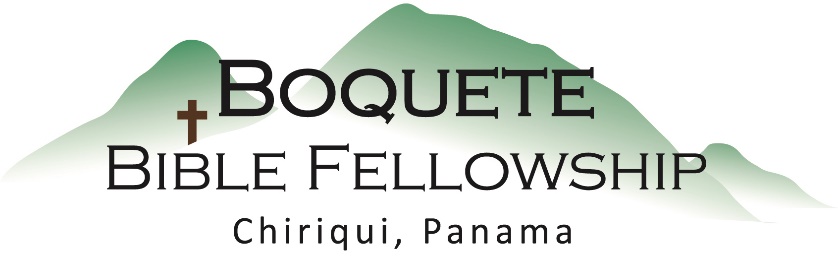 Culto del Sábado – 12 de junio, 2021Bienvenida y anunciosOración de limpieza: Oseas 14:1-2Llamado a la adoración: Salmo 66:8Adoración a través del canto Adoración a través de las ofrendasOración de iluminaciónSermón: El Hijo en JoséRespuestaBendición: 2 Tesalonicenses 2:16-17Anuncios para esta semanaEstudio bíblico especial – Los miércoles a las 10:30am en la iglesia, Bob y Bryan están liderando un estudio bíblico profundo sobre los últimos tiempos. ¡Por favor participe con nosotros! Estamos en  Apocalipsis 8-9 esta semana. Estudio Bíblico Para Mujeres – Tammy está dirigiendo el estudio bíblico para mujeres los jueves a las 10:00am en la iglesia. Se les invita a todas las damas a participar. ¡Traiga una amiga!Actualización Financiera           Ingresos del 2021:            $37.578,08      del mes de junio                 Gastos del    2021:          $40.768,39                                        Ingreso Neto                    $-3.190,31Genesis 37-50 Conclusión de la Serie de la Vida de JoséDios quiere que: seamos tanto desafiados como animados a tener un deseo renovado de seguir a Dios y a las cosas de Dios – como Sus caminos, Su sabiduría, Sus bendiciones, Sus planes, Su compañerismo, Su amistad, Su liderazgo y así sucesivamente y conocerle más a Él.José como ejemplo y testimonio de primera.Mi oración para nosotros:1.)2.)3.)En conclusión, siete cosas que Dios quiere que nosotros revisemos – Cosas criticas que Él quiere que nosotros quitemos de esta serie:1.)2.)3.)4.)5.) 6.)7.)